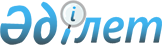 Республикалық маңызы бар жалпыға ортақ пайдаланылатын автомобиль жолын (жол учаскесін) Бейнеу – Ақжігіт ақылы негізде пайдалану туралыҚазақстан Республикасы Көлік министрінің 2023 жылғы 21 қыркүйектегі № 7 бұйрығы. Қазақстан Республикасының Әділет министрлігінде 2023 жылғы 25 қыркүйекте № 33461 болып тіркелді
      "Автомобиль жолдары туралы" Қазақстан Республикасы Заңының 12-бабы 2-тармағының 29) тармақшасына сәйкес БҰЙЫРАМЫН:
      1. Мыналар:
      1) республикалық маңызы бар жалпыға ортақ пайдаланылатын автомобиль жолының I санатты Бейнеу – Ақжігіт учаскесі (Өзбекстан шекарасы) километр (бұдан әрі – км) 0+000 – 85+000 учаскесі ақылы негізде (бұдан әрі – ақылы жол (учаске)) пайдаланылады;
      2) ақылы жолдың (учаскенің) бастапқы пункті - 0+000 км, ақылы жолдың (учаскенің) соңғы пункті - 85+ 000 км;
      3) басқа автомобиль жолымен баламалы түрде жүре алмайтын, іргелес елді мекендердің тізбесі осы бұйрыққа 1-қосымшаға сәйкес;
      4) ақылы жолдың (учаскенің) техникалық сыныптамасы – II санат, ақылы жолдың (учаскенің)негізгі параметрлері:
      II санаттағы автомобиль жолымен жүру жолағының ені-3,75 метрден кем емес;
      II санаттағы автомобиль жолы бойынша қозғалыс белдеулерінің саны - екі бағытта 2 және 1 белдеу;
      5) ақылы жолдың (учаскенің) ұзақтығы – 85 км;
      6) ақылы автомобиль жолы арқылы жүріп өту үшін төлем мөлшерлемелері осы бұйрыққа 2-қосымшаға сәйкес айқындалады;
      7) басқа автомобиль жолымен баламалы түрде жүре алмайтын, іргелес елді мекендердің тізбесі осы бұйрыққа 3-қосымшаға сәйкес;
      8) ақылы жолды (учаскені) ақылы негізде пайдалану мерзімі – 20 жыл деп белгіленсін.
      2. Қазақстан Республикасы Көлік министрлігінің Автомобиль жолдары комитеті заңнамада белгіленген тәртіппен:
      1) осы бұйрықты Қазақстан Республикасы Әділет министрлігінде мемлекеттік тіркеуді;
      2) осы бұйрықты Қазақстан Республикасы Көлік министрлігінің интернет-ресурсында орналастыруды қамтамасыз етсін.
      3. Осы бұйрықтың орындалуын бақылау жетекшілік ететін Қазақстан Республикасының Көлік вице-министріне жүктелсін.
      4. Осы бұйрық алғашқы ресми жарияланған күнінен кейін күнтізбелік он күн өткен соң қолданысқа енгізіледі.
       "КЕЛІСІЛДІ"
      Қазақстан Республикасы
      Қаржы министрлігі Ақылы жолдың (учаскенің) басқа автомобиль жолдарымен қиылысулар және басқа автомобиль жолдарына қосылулар тізбесі Ақылы автомобиль жолы (учаскесі) бойынша жүріп өту үшін төлем мөлшерлемелері
      Республикалық маңызы бар жалпыға ортақ пайдаланылатын автомобиль жолының ІI санатты Бейнеу – Ақжігіт учаскесі километр (бұдан әрі – км) 0+000 – 85+000 учаскесі:
      Айлық есептік көрсеткіш (бұдан әрі -АЕК)
      1) абоненттік төлем - автомобиль жолдары саласындағы уәкілетті мемлекеттік орган белгілеген ақылы учаскелер бойынша жол жүру ақысы, ақылы учаскеге іргелес елді мекендерде тіркелген жергілікті автокөлік құралдары үшін белгілі бір уақыт кезеңіне абонемент түрінде бір ауданнан тыс жерде бір айға немесе бір жылға ауысқан кезде;
      2) абоненттік төлем жергілікті көлік үшін көлік құралының түріне және жүк көтергіштігіне қарай белгіленеді. Абонементтердің мынадай түрлері көзделеді:
      бір айға (күнтізбелік 30 күн):
      бір жылға (күнтізбелік 365 күн):
      3) аймақ – жүк көтергіштігі мен көлік құралының түріне байланысты өзінің ұзақтығы мен жол ақысының белгілі бір мөлшері бар ақылы учаскенің жол сегменті;
      4) алдын ала төлеу – ақылы учаскеге кіргенге дейін пайдаланушы дербес шотқа және/немесе мемлекеттік тіркеу нөмірлік белгісінің шотына есептеген ақшалай қаражат, оның сомасы жол ақысын төлеу үшін жеткілікті;
      5) жергілікті көлік – бір аудан шегінен тыс қозғалу кезінде ақылы учаскесіне іргелес әкімшілік-аумақтық бірлікте (облыстың ауданы) белгіленген тәртіппен тіркелген көлік құралы. Басқа автомобиль жолымен баламалы түрде жүре алмайтын, іргелес елді мекендердің тізбесі
					© 2012. Қазақстан Республикасы Әділет министрлігінің «Қазақстан Республикасының Заңнама және құқықтық ақпарат институты» ШЖҚ РМК
				
      Қазақстан Республикасының көлік министрі

М. Карабаев
Қазақстан Республикасының
көлік министрі
2023 жылғы 21 қыркүйектегі
№ 7 бұйрығына
1-қосымша
Қиылысулар мен қосылулар мекенжайы км + метр
Көзделген қиылысу мен қосылу бойынша елді мекендердің атауы
жоқ
жоқҚазақстан Республикасының
көлік министрі
2023 жылғы 21 қыркүйектегі
№ 7 бұйрығына
2-қосымша
№
Аймақ
16 орынға дейінгі автобустар және жүк көтергіштігі 2,5 тоннаға (бұдан әрі - т) дейін жүк автомобильдері
32 орынға дейінгі автобустар және жүк көтергіштігі 5,5 т-ға дейін жүк автомобильдері
32 орыннан асатын автобустар және жүк көтергіштігі 10 т-ға дейін автопойыздар
Жүк көтергіштігі 10 т-дан жоғары 15 т-ға дейінгі жүк автомобильдері
Жүк көтергіштігі 15 т-дан жоғары, оның ішінде тіркелгіш, ершікті тартқыштары бар жүк автомобильдері
1
2
3
4
5
6
7
1
1
0+000 км – 85+000 км (85 км)
0,123
0,246
0,37
0,493
0,616
2
Бір бағыттағы барлық маршрут бойынша жиыны (85 км)
0,123
0,246
0,37
0,493
0,616
Көлік түрі
16 орынға дейінгі автобус тар және жүк көтергіштігі 2,5 тоннаға (бұдан әрі - тн) дейін жүк автомобильдері үшін
32 орынға дейінгі автобус тар және жүк көтергіштігі 5,5 тн дейін жүк автомобильдері үшін
32 орын нан асатын автобустар және жүк көтергіштігі 10 тн дейін автопоездар үшін
Жүк көтергіштігі 10 тн жоғары 15 тн дейінгі жүк автомобильдері үшін
Жүк көтергіштігі 15 тн жоғары, оның ішінде тіркелгіш және ершікті тартқыштар үшін
1
3
4
5
6
7
Абоненттік төлемнің құны
1 АЕК
2 АЕК
3 АЕК
4 АЕК
5 АЕК
Көлік түрі
16 орынға дейінгі автобус тар және жүк көтергіштігі 2,5 тоннаға (бұдан әрі - тн) дейін жүк автомобильдері үшін
32 орынға дейінгі автобус тар және жүк көтергіштігі 5,5 тн дейін жүк автомобильдері үшін
32 орын нан асатын автобустар және жүк көтергіштігі 10 тн дейін автопоездар үшін
Жүк көтергіштігі 10 тн жоғары 15 тн дейінгі жүк автомобильдері үшін
Жүк көтергіштігі 15 тн жоғары, оның ішінде тіркелгіш және ершікті тартқыштар үшін
1
3
4
5
6
7
Абоненттік төлемнің құны
12 АЕК
24 АЕК
36 АЕК
48 АЕК
60 АЕКҚазақстан Республикасының
көлік министрі
2023 жылғы 21 қыркүйектегі
№ 7 бұйрығына
3-қосымша
Р/с №
Елді мекеннің атауы
1
Санғырлау ауылы